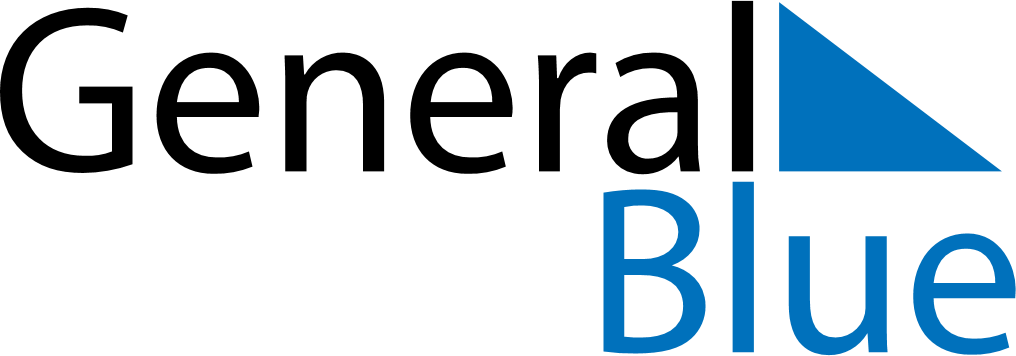 January 2160January 2160January 2160January 2160January 2160SundayMondayTuesdayWednesdayThursdayFridaySaturday12345678910111213141516171819202122232425262728293031